Rámcová smlouva o poskytnutí služebI. Smluvní stranyARCDATA  PRAHA, s.r.o.sídlem:	Hybernská 24/1009, 110 00 Praha 1jednající:	Ing. Petrem Seidlem, CSc., jednatelemIČ:	14889749DIČ:	CZ14889749bankovní spojení:	účet č.:	zápis do obch. rejstříku:	Městský soud v Praze, oddíl C, vložka 668 jako poskytovatel ze strany jedné (dále jen "společnost ARCDATA")aútvar rozvoje hlavního města Prahy, příspěvková organizacesídlem:	Vyšehradská 57/2077, 128 00 Praha 2jednající:	Ing. Bořkem Votavou, ředitelemIČ:	70883858DIČ:	CZ70883858bankovní spojení:	účet č.:	zápis do obch. rejstříku:	Městský soud v Praze, oddíl Pr, vložka 63 jako uživatel ze strany druhé (dále jen "Uživatel")uzavírají níže psaného dne, měsíce a roku ve smyslu ustanovení§ 269 odst. 2 obchodního zákoníku tutorámcovou smlouvu o poskytnutí konzultačních služeb v oblasti informačních technologiíli. Předmět smlouvyPředmětem této smlouvy je úprava podmínek, za kterých společnost ARCDATA bude Uživateli poskytovat konzultační služby v oblasti informačních technologií (dále též jen "Služby").Ill. Poskytování SlužebKe splnění předmětu této smlouvy se společnost ARCDATA zavazuje poskytovat Uživateli Služby v oblasti informačních technologií ve věcném rozsahu a v termínech tak, jak tyto budou definovány příslušným Zakázkovým listem. Zakázkový list na poskytnutí konkrétně specifikovaných Služeb bude vytvořen na základě objednávky, kterou uživatel učiní prostřednictvím elektronické pošty. Ve výjimečných případech může být objednávka učiněna ústně či telefonicky za předpokladu, že takto učiněná objednávka bude bez zbytečného odkladu potvrzena elektronickou poštou kontaktní osobou Uživatele uvedenou v čl. V. odst. 1.2. této smlouvy. Vzor Zakázkového listu je uveden v příloze č. 1 a tvoří nedílnou součást této smlouvy.Místo poskytnutí Služeb bude specifikováno příslušným Zakázkovým listem.Společnost ARCDATA je povinna:poskytovat Služby s náležitou odbornou péčí, v rozsahu stanoveném touto smlouvou, v souladu s platnými obecně závaznými právními předpisy, vše při respektování a v souladu se záměry a zájmy Uživatele;postupovat při poskytování Služeb v souladu s pokyny, podmínkami a požadavky Uživatele s tím, že od pokynů Uživatele se může společnost ARCDATA odchýlit jen tehdy, koná-li opatření k zamezení prodlení, z něhož Uživateli hrozí vznik závažných škod, nebo je-li to zjevně nezbytné v zájmu Uživatele a společnost ARCDATA již nemůže předem včas obdržet jeho souhlas;plnit předmět této smlouvys odbornou péčí a znalost,í jak lze očekávat od subjektu disponuíjcíhopříslušně kvalifikovanými a způsobilými konzultanty, majícími zkušenosti v poskytování Služeb v komplexnosti a objemu jako je poskytováínSlužeb dle této smlouvy;zajistit potřebnou spoluprái ca vzájemnou rychlou informovanost všech osob participujících na poskytování Služeb;řádně pečovat o věci, jež jí budou případně Uživatelem svěřen,y jakož i o věci, doklady, dokumentac, i opatřené v souvislosti s plněním předmětu této smlouvy pro Uživatele a poskytnout tyto, resp. jakoukoliv jejich část Uživateli na vyžádání.Služby bude společnost ARCDATA poskytovat Uživateli v souladus touto smlouvou a příslušným Zakázkovým listem s tím, že o časovém a věcném rozsahu poskytnutých Služeb povede společnost ARCDATA přehled formou "Specfiikaceposkytnutých Služeb". Tyto specifikace pak bude společnost ARCDATA předkládat ke schválení a k podpisu Uživateli, a to zpravidla zpětně za uplynulý kalendářní měsíc, resp. po ukončení Služeb specifikovaných v Zakázkovém listu. Uživatel je oprávněn předloženou „Specifikaci poskytnutých Služeb" neschválit za předpokladu, že má podstatné výhrady k objemu či kvalitě poskytnutých Služeb. Takové případné výhrady Uživatel písemně oznámí společnosti ARCDATA nejdéle do 15 dnů ode dne předložení příslušné specifikace.Pokud  Uživatel  písemně  neoznámí  a/nebo  nezdůvodní  závažné nedostatky  nebo  vady  vzhledem  k povaze, kvalitě, nebo objemu poskytnutých Služeb ve lhůtě do 15 dnů ode dne předložení příslušné . Specifikace poskytnutých Služeb", považují se v příslušné specifikaci společností ARCDATA deklarované Služby za řádně a včas poskytnuté a Uživatelem převzaté.Cena, platební podmínkyHodinová sazba je pro účely této smlouvy dohodnuta následovn:ě Senior konzultant: 1.800,- Kč/hodina (bez DPH);Konzultant: 1.500,-Kč/hodina (bez DPH).Cena za poskytnutí Služeb bude vždy stanovena dohodou stran na bázi hodinové sazby a předpokládané časové náročnosti uvedené v příslušném Zakázkovém listu.Smluvní strany se dohodly, že celková cena Služeb za kalendářní rok nepřekročí 250.000,- Kč (bez DPH).V případě, že se vyskytne potřeba poskytovat Služby ze strany společnosti ARCDATA v časovém rozsahu převyšujícím časový rozsah Služeb uvedený v Zakázkovém listu, bude toto překročení plánovaného časového rozsahu podmíněno  souhlasem Uživatele.Cena poskytnutých Služeb bude společností ARCDATA účtována průběžně po celou dobu poskytování Služeb v souladu  s příslušnou  . Specfiikací  poskytnutých  Služeb",  a  to  na  základě  daňového  dokladu  vystaveného společností ARCDATA s tím, že pro splatnost daňového dokladu se sjednává lhůta 15 dnů ode dne jeho vystavení. Finanční částka bude považována za uhrazenou řádně a včas tehdy, bude-li posledního dne sjednané lhůty připsána ve prospěch účtu společnosti ARCDATA. Pro případ prodlení Uživatele s řádnou úhradou se sjednává úrok z prodlení ve výši 0,25 % z dlužné částky za každý započatý den prodlení.V případě, že společnost ARCDATA vlastním zaviněním nedodrží termín poskytnutí Služeb zaplatí Uživateli smluvní pokutu ve výši 0,25% z ceny Služeb, s jejichž poskytnutím je v prodlení, a to za každý den prodlení.Společnost ARCDATA je oprávněna pozastavit plnění svých povinností dle této smlouvy v případě, že ve svém účetnictví  eviduje nesplacenou  pohledávku za Uživatelem. Na tuto skutečnost tj. na pozastavení  poskytování Služeb je společnost ARCDATA povinna Uživatele písemně upozornit. Společnost ARCDATA je povinna plnění povinností stanovených touto smlouvou opětovně zahájit nejpozději do 7 dnů ode dne úhrady všech dlužncýh částek Uživatelem, nedohodnou-li  se smluvní  strany  jinak.  Termíny  pro  poskytnutí  Služeb  stanovené  touto smlouvou resp. příslušným Zakázkovým listem se přiměřeně prodlouíž, a to nejméně o dobu, po kterou společnost ARCDATA v souladu s ujednáním tohoto odstavce pozastavila poskytování Služeb.Součinnost stranSmluvní strany se zavazují vzájemně spolupracovat a poskytovat si veškeré informace potřebné pro řádné plněnísvých závazků. Za tím účelem strany jmenují kontaktní osoby oprávněné jednat jejich jménem při realziaci předmětu této smlouvy s tím, že uvedené osoby jsou oprávněny, mimo jiné, k signování příslušného Zakázkového listu pro poskytnutí Služeb.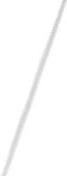 Kontaktní osoba společnosti ARCDATA: Kontaktní osoba Uživatele: Změna kontaktní osoby je vůči opačné straně smluvní účinná okamžikem doručeni písemného oznámení příslušnéstrany o změně kontaktní osoby.Smluvní strany se zavazují informovat opačnou smluvní stranu o veškerých skutečnostech, které jsou nebo by mohly být důležité pro řádné plnění této smlouvy.Smluvní  strany  se  zavazuji  vytvářet  předpoklady  pro  plnění  závazůk  vyplývajících  z této smlouvy  tak, aby nedocházelo k prodlení s plněním jednotlivých termínů pro poskytnutí věcného plnění, ani k prodlení s úhradou jednotlivých finančních závazků.Uživatel se zavazuje řádně a včas zaplatit cenu společností ARCDATA poskytnutých Služeb.Uživatel prohlašuje, že si je vědom toho, že řádné a včasné poskytnuti Služeb závisí i na jeho včasné a úplné součinnosti poskytované společnosti ARCDATA. Za tim účelem se Uživatel zavazuje poskytnout společnosti ARCDATA při poskytování Služeb veškerou potřebnou součinnost a zajistit pro společnost ARCDATA odpovídající podmínky nutné pro poskytnuti Služeb. Poskytnutím součinnosti a vytvořením odpovídajících podmínek nutných pro poskytnutí Služeb se rozumí činnosti Uživatele definované v příslušném Zakázkovému listu.Práva duševního vlastnictvíSpolenčost ARCDATA poskytuje Uživateli časově neomezené  nevýhradní právo k užití  jakéhokoliv výsledku, know-how, objevů, nákresů, či podobných technických, operačních a ekonomických činností, jakož i jinéhoplnění splňujícího znaky autorského díla, které případně v rámci poskytování Služeb poskytne Uživateli. Tím není dotčeno právo společnosti ARCDATA na užití a šíření plnění poskytnutého Uživateli při realizaci předmětu této smlouvy.Společnost ARCDATA zajistí právní zastoupení a odškodní Uživatele pro případ jakéhokoli nároku vzneseného proti Uživateli z titulu tvrzeného porušení autorských, patentových nebo jiných práv duševního vlastnictví vzniklého v důsledku užití poskytnutých Služeb, a to za předpokladu, že Uživatel písemně upozorní společnost ARCDATA na vznesený nárok do 30 dnů od jeho vznesení a poskytne společnosti ARCDATA veškeré požadované informace a všestrannou součinnost.S cílem eliminovat  možnost  uplatnění  nároků  popsaných  v  předchozím  odstavci, nebo  pro případ,  že  se společnost ARCDATA domnívá, že používáním určitého poskytnutého plnění skutečně docháíz, nebo by mohlo dojít k zásahu do práv třetí osoby, strany ujednávají, že společnost ARCDATA je oprávněna na vlastní náklad:pozměnit případně nahradit poskytnuté plnění tak, aby již neporušovloapráva třetích osob a zachovávalo stejnou funkcionalit;uobstarat pro Uživatele právo dále toto plnění užívat;požadovat navrácení takového plnění resp. aby Uživatel přestal takové plnění užívat s tím, že Uživatel má v takovém případě právo na vráceníceny, kterou za takové plnění společnosti ARCDATA zaplatil.Toto ujednání stanoví úplnou odpovědnost společnosti ARCDATA a úplné odškodněínUživatele pro případ porušení práv duševního vlastnictví třetích osob.Odpovědnost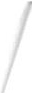 Společnost ARCDATA odpovídá za škody vzniklé Uživateli porušením povinností stanovených touto smlouvou nebo obecně závazným právním předpisem, a to v rozsahu sjednaném tímto článkem. Společnost ARCDATA za vzniklou  škodu  neodpovídá,  pouze  pokud  prokáže,  že vznik  škody  byl  způsoben  okolnostmi  vylučujícími odpovědnost. Za okolnost vylučující odpovědnost se pro účely Smlouvy považuje:překážka definovaná v ustanovení § 374 nebo§ 375 obchodního zákoníku;jednání Uživatele, které bylo uskutečněno v rozporu s doporučením společnosti ARCDATA nebo bez jejího vědomí;prodlení Uživatele, ačkoliv byl Uživatel na důsledky prodlení společnostíARCDATA prokazatelně upozorněn;použití informace, dokumentu nebo jiné movité věci, kterou Uživatel předal společnosti ARCDATA, pokud společnost ARCDATA Uživatele upozornila na možnost vzniku škody v souvislosti s jejich využitím a Uživatel na jejich použití i přes upozornění trval;dodržení nevhodných pokynů Uživatele, pokud společnost ARCDATA Uživatele na nevhodnost jeho pokynů upozornila a Uživatel na jejich dodržení i přes upozornění trval.existence právních omezení či právních vad, jejichž vznik společnost ARCDATA svým jednáním nezpůsobila.Dohodou stran se celková výše náhrady škody ve smyslu ustanovení § 386 obchodního zákoníku omezuje částkou odpovídající dvojnásobku výše ceny zaplacené za poskytnutí Služeb, ohledně kterých došlo ke škodné události. Obě smluvní strany s přihlédnutím k§   379 obchodního zákoníku prohlašují, že s ohledem na všechny okolnosti související s uzavřením této smlouvy úhrnná předvídatelná škoda, jež by mohla Uživateli v souvislosti s plněním této smlouvy vzniknout, činí nejvýše částku uvedenou v předchozí větě. Společnost ARCDATA nenese odpovědnost za ztrátu nebo poškození dat Uživatele, případná rekonstrukce ztracených nebo znehodnocenýhc dat jde na vrub Uživatele.Jakékoli nároky na náhradu škody je Uživatel oprávněn u společnosti ARCDATA relevantně uplatnit jen tehdy, pokud po vzniku škodné události učinil veškeré kroky směřující k minimalizaci výše škody a pokud o vzniku škodné události společnost ARCDATA bezodkladně vyrozuměl a poskytl jí veškeré vyžádané dokumenty a ke vzniku škodné události se vztahující.Povinnost mlčenlivostiKaždá ze stran se zavazuje zachovávat v tajnosti veškeré informace a dokumenty poskytnuté jí opačnou stranou v souvislosti s realizací této smlouvy (,,důvěrné informace"). Veškeré důvěrné informace zůstávají výhradním vlastnictvím předávající strany a přijímající strana vyvine pro zachování jejich důvěrnosti a pro jejich ochranu stejné úsilí, jako by se jednalo o její vlastní důvěrné informace. S výjimkou plnění této smlouvy, se obě strany zavazují nepublikovat žádným způsobem důvěrné informace opačné strany, nepředat je třetí straně ani svým vlastním zaměstnancům a zástupcům s výjimkou těch, kteří s nimi potřebují být seznámeni, aby mohli splnit smlouvu. Obě strany se zároveň zavazují nepoužít důvěrné informace opačné strany jinak než za účelem plnění smlouvy.Nedohodnou-li se smluvní strany výslovně jinak, považují se za důvěrné implicitně všechny informace, které jsou, nebo by mohly být součástí obchodního tajemství, tj. například ale nejenom popisy nebo části popisů technologických procesů a vzorců, technických vzorců a technického know-how, informace o provozních metodách, procedurách a pracovních postupech, obchodní nebo marketingové plány, koncepce a strategie nebo jejich části, nabídky, kontrakty, smlouvy, dohody nebo jiná ujednání s třetími stranam, iinformace o výsledcích hospodaření, o vztazích s obchodními partnery, o pracovněprávních otázkách a všechny další informacej,ejichž zveřejnění přijímající stranou by předávající straně mohlo způsobit škodu.Pokud jsou důvěrné informace poskytovány v písemné podobě, nebo ve formě textových souborů na počítačových médiích, je předávající strana povinna upozornit přijímající stranu na důvěrnost takového materiálu jejím vyznačením alespoň na titulní stránce.Ustanovení tohoto článku není dotčeno skončením platnosti této smlouvy a závazek povinnositmlčenlivosti platí bez časového omezení.Ze shora uvedeného ujednání sjednávají strany výjimku, kdy společnost ARCDATA je oprávněna o poskytnutýchSlužbách a řešeních použitých při poskytování Služeb Uživateli referovat ve svých obchodních a prezentačních materiálech distribuovaných na území České republiky, případně na území Evropského hospodřáskéhoprostoru. Tím není dotčena platnost ujednání o ochraně skutečností tvořících předmět obchodního tajemství ve smyslu odstavce 2 tohoto článku smlouvy.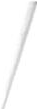 Rozhodné právo a jurisdikceTato smlouva a veškeré záležitosti z ní vyplývající nebo s ní související se řídíprávním řádem České republiky s tím, že strany smluvní ve smyslu ustanovení § 262 odst. 1 obchodního zákoníku výslovně ujednávají, že právní režim závazkového vztahu založeného touto smlouvou se řídí zákonem č. 513/1991Sb., obchodní zákoník, ve znění předpisů pozdějších, zejména ustanovením§ 269 odst. 2 obchodního zákoníku.Strany smluvní se dohodly, že k řešení případných sporů z této smlouvy vyplývajících nebo s touto smlouvou souvisejících je příslušný soud v České republiky s tím, že strany v této souvislostí ve smyslu ustanovení § 89a občanského soudního řádu sjednávají pro všechny spory místní příslušnost Městského soudu v Praze.Komunikace stranVeškerá komunikace mezi stranami bude prováděna prostřednictvím kurýra, doporučené pošty, faxem nebo e-mailem, odesílaným na stranám naposledy sdělenou adresu pro doručování, nebo na adresu jejich sídla. Zprávy zasílané prostřednictvím kurýra se považují za doručené okamžikem podpisu potvrzení o přijetí přijímající stranou. Zprávy zasílané prostřednictvím doporučené pošty se považují za doručené uplynutím sedmi dní ode dne podání zásilky. Zprávy zasílané prostřednictvím faxu a e-mailu se považují za doručené okamžikem obdržení faxové (e-mailové) zprávy potvrzující bezchybné přijetí. Toto ujednání nevylučuje právo kterékoli strany žádat, aby písemnosti zaslané jí faxem, nebo e-mailem, jí byly předloženy v originální listinné podobě.Trvání smlouvyTato smlouva se uzavírá na dobu neurčitou. Trvání smlouvy lze ukončit:dohodou  stran smluvních;odstoupením kterékoli ze smluvních stran z důvodu podstatného porušení povinností stanovených touto smlouvou opačnou stranou  smluvní;výpovědíPro účely výkladu této smlouvy se za podstatné porušení smluvní povinnosti považuje takový stav, kdy kterákoli ze smluvních stran porušuje povinnost stanovenou pro ni touto smlouvou a nezjedná nápravu ani dodatečně ve lhůtě nejdéle 15 pracovních dnů ode dne, kdy je opačnou stranou smluvní na porušení smluvní povinnosti upozorněna a vyzvána k jejímu odstranění.V případě odstoupení od smlouvy kteroukoli ze smluvních stran zaniká tato smlouva s účinky ex nunc s tím, že v takovém případě společnosti ARCDATA, náleží nárok na úhradu ceny Služeb poskytnutých do data odstoupení od smlouvy kalkulované dle pravidel obsažených v ustanovení čl. IV. této smlouvy.Pro výpověď smlouvy se sjednává výpovědní lhůta tří měsíců počínající prvním dnem kalendářního měsíce následujícího po doručení písemné výpovědi opačné smluvní straně. V případě, že k datu uplynutí výpovědní lhůty společnost ARCDATA poskytuje na základě příslušného Zakázkového listu Uživateli Služby, skončí běh výpovědní lhůty okamžikem ukončení poskytování Služeb dle příslušného Zakázkového listu. V případě výpovědi smlouvy náleží společnosti ARCDATA nárok na zaplacení ceny všech Služeb poskytnutých Uživateli za dobu trávní smlouvy.XII. Závěrečná ustanoveníTuto smlouvu lze měnit, nebo doplňovat pouze dohodou smluvních stran písemným dodatkem podepsaným jejich oprávněnými zástupci.Smluvní strany se dohodly, že žádná z nich není oprávněna postoupit svá práva a povinnosti vyplývající z této smlouvy třetí osobě bez předchozího písemného souhlasu opačné smluvní strany s výjimkou peněžitýchČ. smlouvy Poskytovatele: I 23 / 2008Č. smlouvy Uživatele: E 0898pohledávek  za opačnou smluvní stranou.V případě, že některé ustanovení smlouvy bude v budoucnu shledáno jako neplatné, nemá tato skutečnost vliv na platnost ostatních ujednání.I	4.	Nadpisy jsou v textu smlouvy používány orientačně, aniž by měly právní relevanci.Tato smlouva je vyhotovena ve dvou stejnopisech, z nichž každá smluvní strana obdrží po jednom.Nedílnou součástí této smlouvy jako příloha č. 1 tvoří vzor Zakázkového listu.Platnost a účinnost této smlouvy nastává dnem jejího podpisu poslední smluvní stranou. Plnění poskytnutá si případně stranami před podpisem této smlouvy se budou posuzovatanalogickydle podmínek této smlouvyV Praze dne V Praze dne ....... ......ARCDATA PRAHA, s.r.o.	útvar rozvoje hlavního města Prahy,Č. smlouvy Poskytovatele: 123 /2008 Č.  smlouvy  Uživatele:  E 0898Příloha č. 1Rámcové smlouvy o poskytnutí služeb č. Uživatel:eE 0898č. Poskytovatele:Vzor Zakázkového listuZakázkový list č . .....Tento Zakázkový list je vystaven v souladu s Rámcovou smlouvou o poskytnutí služeb (č. Poskytovatele1:23/2008, č. Uživatele: E 0898) uzavřenou dne ... ............. 2008 mezi společností ARCDATA PRAHA, s.r.o., sídlem Praha 1, Hybernská 24, PSČ 110 00, na straně jedné a útvarem rozvoje hlavního města Prahy, příspěvkovou organizací, sídlem Praha 2, Vyšehradská 57, PSČ 128 00 (dále jen „Uživatel") na straně druhé.Tento Zakázkový list spolu s citovanou Rámcovou smlouvou (dále jen „Smlouva") tvoří jediné smluvní ujednání ohledně podmínek poskytnutí Služeb v oblasti informačních technologií jak níže specifikováno.Specifikace Služeb:Společnost ARCDATA poskytne Uživateli tyto Služby:Místo plněníMístem  poskytování  Služeb  se sjednává .................................................Časová náročnost plněníPředpokládaná časová náročnost Služby se předpokládá v rozsahu ............. člověkohodin.Lhůta plněníSlužby budou společností ARCDATA poskytnuty v těchto termínech:Cena Služeb, splatnostCena za poskytnutí Služeb se sjednává částkou ve výši ................. Kč bez DPH(................. Kč s DPH). Zdaňovací  plnění nastává dnem akceptace předávacího  protokolu.Součinnost UživateleV souladu s podmínkami Smlouvy součinnost Uživatele zahrnuje:zajištění přístupu všem pracovníkům společnosti ARCDATA účastným na poskytování Služeb do všech prostor, v nichž budou prováděny činnosti při poskytování Služeb, jakož i do prostor, do kterých je vstup v zájmu plnění závazků dle Smlouvy nutný, a to v nezbytných případech i mimo běžnou pracovní dobu Uživatele, popřípadě i ve dnech pracovního volna a klidu;zajištění odpovídajících kancelářských prostor se standardním vybavením, telefonní linkou a možností síťového připojení k hardwarové platformě Uživatele;zajištění uzamykatelné místnosti pro uložení materiálu a přístrojů;zajištění veškerých potřebných informací, dokladů, podkladů a jiných dat, požadovaných společností  ARCDATAČ. smlouvy Poskytovatele:  123 /2008Č. smlouvy Už ivatele : E 0898a nutných pro poskytování Služeb, dále umožnění pořizování kopií dokladů a dat a umožnění užívánítelekomunikačníchprostředků, to vše v rozsahunezbytném pro realizaci předmětu Smlouvy;zajištění připravenosti výpočetní techniky k okamžiku zahájení poskytování Služeb,zajištění vhodné učebny vybavené pracovními stanicemi (terminál)y připojenými k počítačové síti Uživatele určenými  pro  školení  odborného  personálu  Uživatele  a  pro  konfigurcai  systému, a  to  nejméně  v počtu7.	··················································································V Praze dne ..... ....ARCDATA PRAHA, s. r. o.Podpis: .....................................Jméno:   ....................................Funkce:  ....................................V Praze dne ...... ...Útvar rozvoje hlavního města Prahy, příspěvková organizacePodpis: .................................Jméno:    ....................................Funkce:  ....................................8